Encyclique Laudato si et Eglise verteParoisse St Matthieu du saint Eynard - 3 déc. 2022 - Ph. MouyIntroductionQu’est-ce que l’écologie ? Le rapport des chrétiens à l’écologie n’est pas spontané.Avant Laudato siAccueil de l’encycliqueImportance du sous-titre : sur la sauvegarde de la Maison communeEncyclique articulant d’emblée crise écologique et crise socialePlan de l’encyclique, qui s’inscrit dans un grand mouvement de conversionConstruire notre Maison communeL’action créatrice de Dieu Tout est lié : impossible de dissocier les deux crises écologique et socialeLa crise est d’abord éthique et spirituelleSortir de l’anthropocentrisme déviant pour établir une harmonie sereine avec la créationLa dette écologique, la solidarité intergénérationnelle et l’apport de la scienceNi juste milieu, ni changement superficielRéférence à la « théologie du peuple »Changer le paradigme technocratiqueCritique du paradigme technocratique avec sa pratique utilitaire de la natureAppel à changer nos comportements individuels et les structures économiques et financièresDébat au sujet de la décroissanceLa fragilité nous oblige à inventer du nouveauLa nécessaire conversion écologiqueLa conversion est plus forte que la transitionUne conversion à l’écologie intégrale, à la sobriété heureuse, qui nous unit tous, capable de régénérer l’humanité.Constituants de la conversionLes initiatives individuelles sont nécessaires, mais ne suffisent pas. Il y a un travail sans précédent à engagerConclusionEt maintenant, 7 ans après ?Eglise verte en IsèreEntrons dans une écologie de l’espérance : le Label Eglise verteUn outil qui se répand ; une démarche bien engagée en IsèreLes principaux outils : guide, éco-diagnostic, ressources et communauté pour échanger les expériences.5 domaines de diagnostic : vie paroissiale, bâtiments, terrains, engagement dans société, mode de vie…Ressources à votre dispositionAutres outils locauxUn cheminement par étapesLa figure du tétraèdre et les relations qu’elle met en avantAprès l’encyclique Laudato Si (24 mai 2015), le pape François publie l’encyclique Fratelli tutti (4 octobre 2020) : « Les rêves de fraternité d’un pape inquiet pour le monde » (titre La Croix).Prière de Laudato Si Nous te louons, Père, avec toutes tes créatures, qui sont sorties de ta main puissante.Elles sont tiennes, et sont remplies de ta présence comme de ta tendresse.Loué sois-tu.Fils de Dieu, Jésus, toutes choses ont été créées par toi.Tu t’es formé dans le sein maternel de Marie, tu as fait partie de cette terre,et tu as regardé ce monde avec des yeux humains.Aujourd’hui tu es vivant en chaque créature avec ta gloire de ressuscité.Loué sois-tu.Esprit-Saint, qui par ta lumière orientes ce monde vers l’amour du Père et accompagnes le gémissement de la création, tu vis aussi dans nos cœurspour nous inciter au bien.Loué sois-tu.Ô Dieu, Un et Trine, communauté sublime d’amour infini, apprends-nous à te contempler dans la beauté de l’univers, où tout nous parle de toi.Éveille notre louange et notre gratitude pour chaque être que tu as créé.Donne-nous la grâce de nous sentir intimement unis à tout ce qui existe.Dieu d’amour, montre-nous notre place dans ce monde comme instruments de ton affection pour tous les êtres de cette terre, parce qu’aucun n’est oublié de toi.Illumine les détenteurs du pouvoir et de l’argent pour qu’ils se gardent du péché de l’indifférence, aiment le bien commun, promeuvent les faibles, et prennent soin de ce monde que nous habitons.Les pauvres et la terre implorent :Seigneur, saisis-nous par ta puissance et ta lumière pour protéger toute vie,pour préparer un avenir meilleur, pour que vienne ton Règne de justice, de paix, d’amour et de beauté.Loué sois-tu.Amen.Mes notesCes deux encycliques invitent à développer une culture de la rencontre comme style de vie et comme manière de faire société.La figure du tétraèdre, évoquée par le pape pour caractériser l’écologie intégrale, fait bien saisir les 4 relations fondamentales pour vivre correctement.Cette figure devient spirituelle car elle nous met en dialogue avec tout le monde des vivants.  A chaque relation correspond un comportement, une posture, une manière de conduire son existence individuellement et collectivement à la suite du Christ.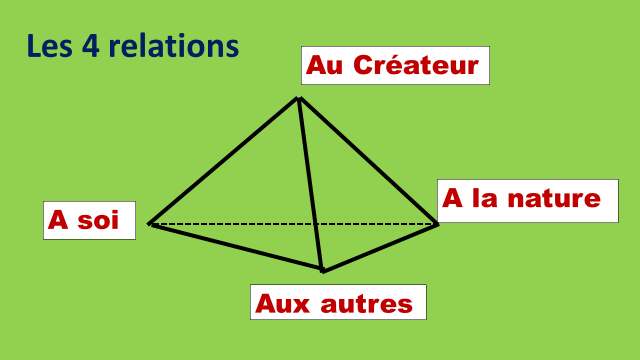 Au Créateur, notre gratitudeAu Créateur, notre gratitudeAu Créateur, notre gratitude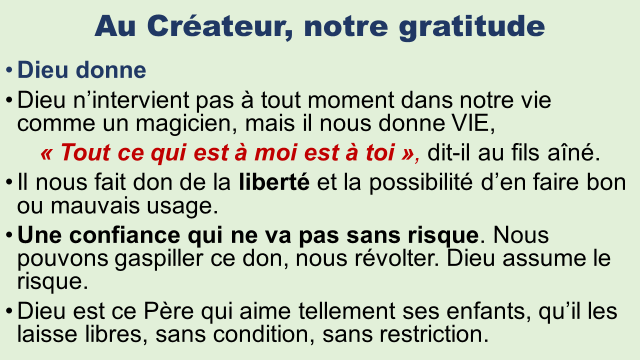 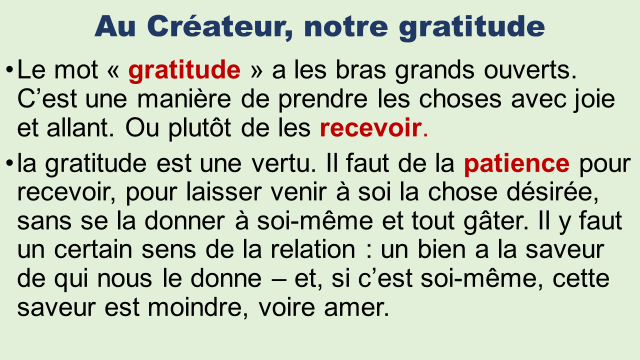 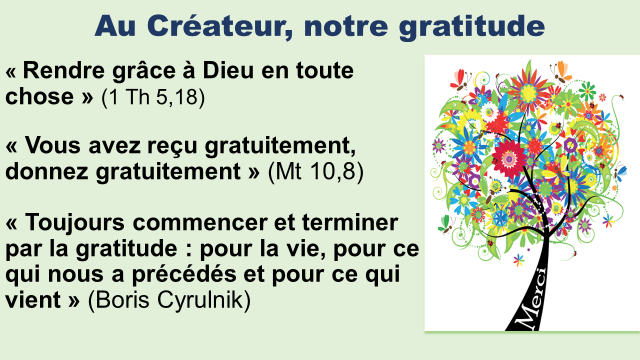 Aux autres, notre humilité Aux autres, notre humilité Aux autres, notre humilité 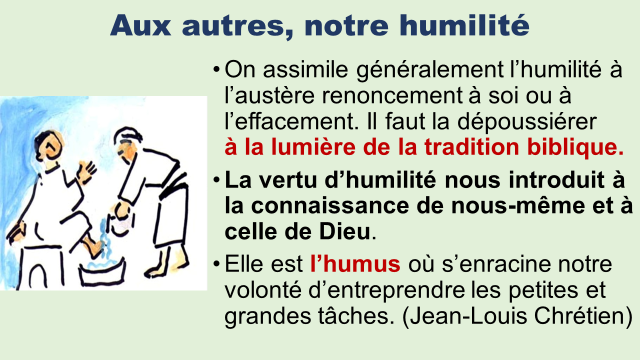 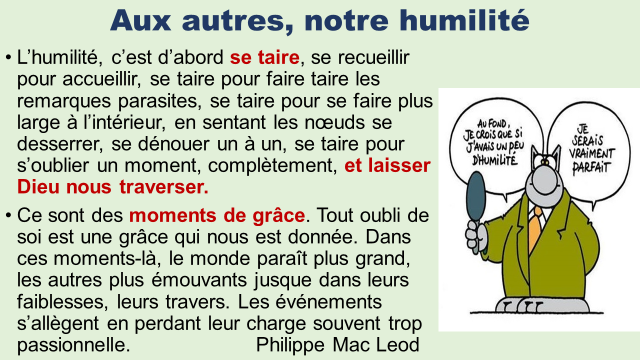 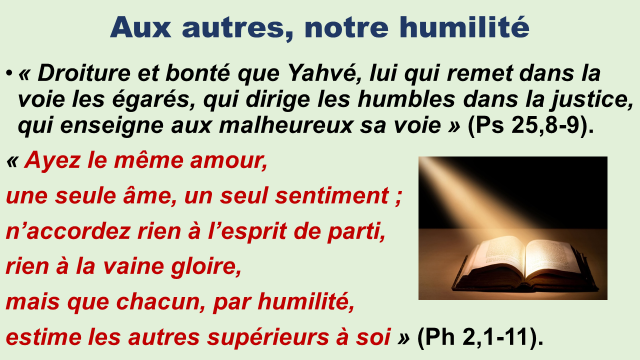 Avec soi-même, un peu de luciditéAvec soi-même, un peu de luciditéAvec soi-même, un peu de lucidité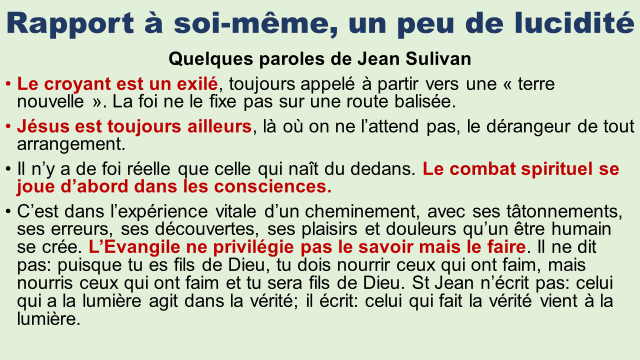 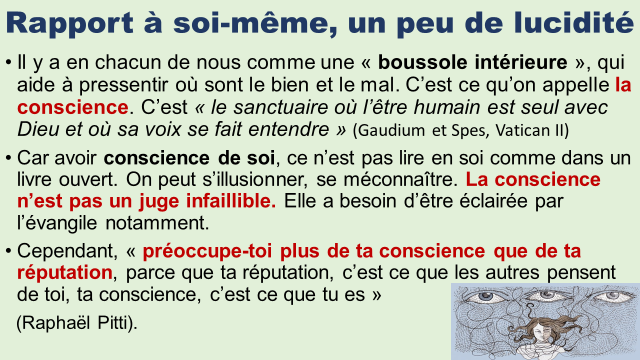 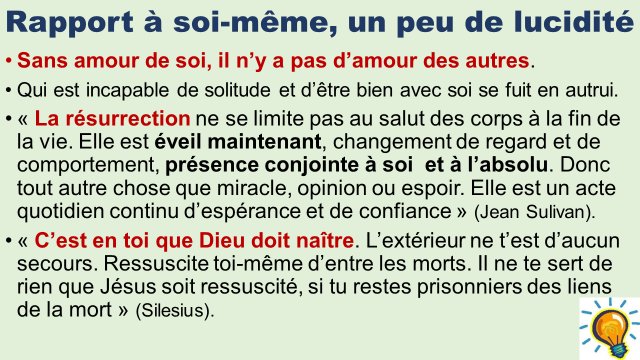 A la nature, notre compassionA la nature, notre compassionA la nature, notre compassion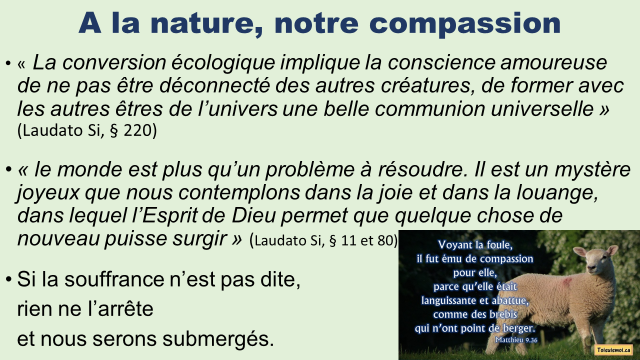 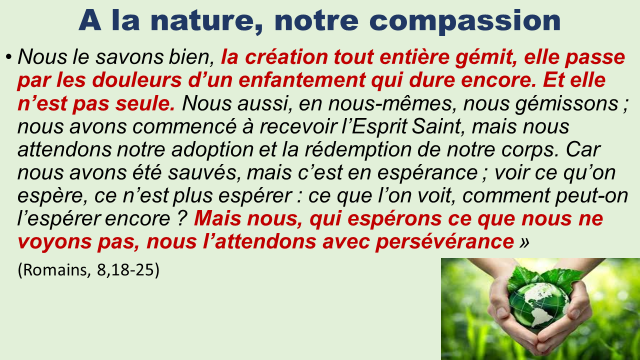 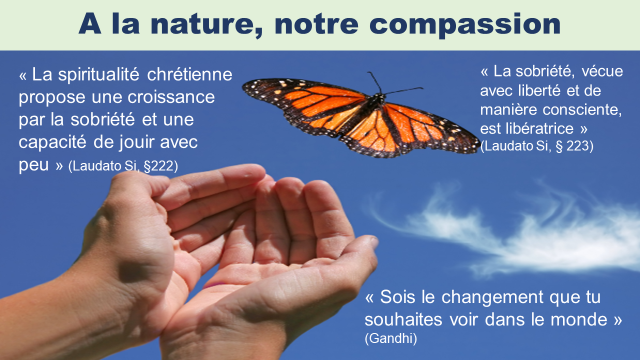 Aujourd’hui, tout le monde ECOLOGISE son discours, son programme.Chacun « agit » l’écologie à sa manière. Convaincre ou contraindre ?« Le monde est plus qu’un problème à résoudre. Il est un mystère joyeux que nous contemplons dans la joie et dans la louange (LS §11), dans lequel l’Esprit de Dieu permet que quelque chose de nouveau puisse surgir » (§80).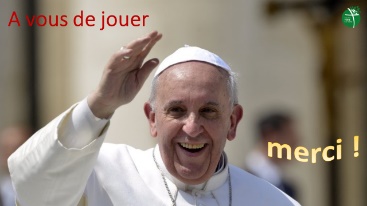 